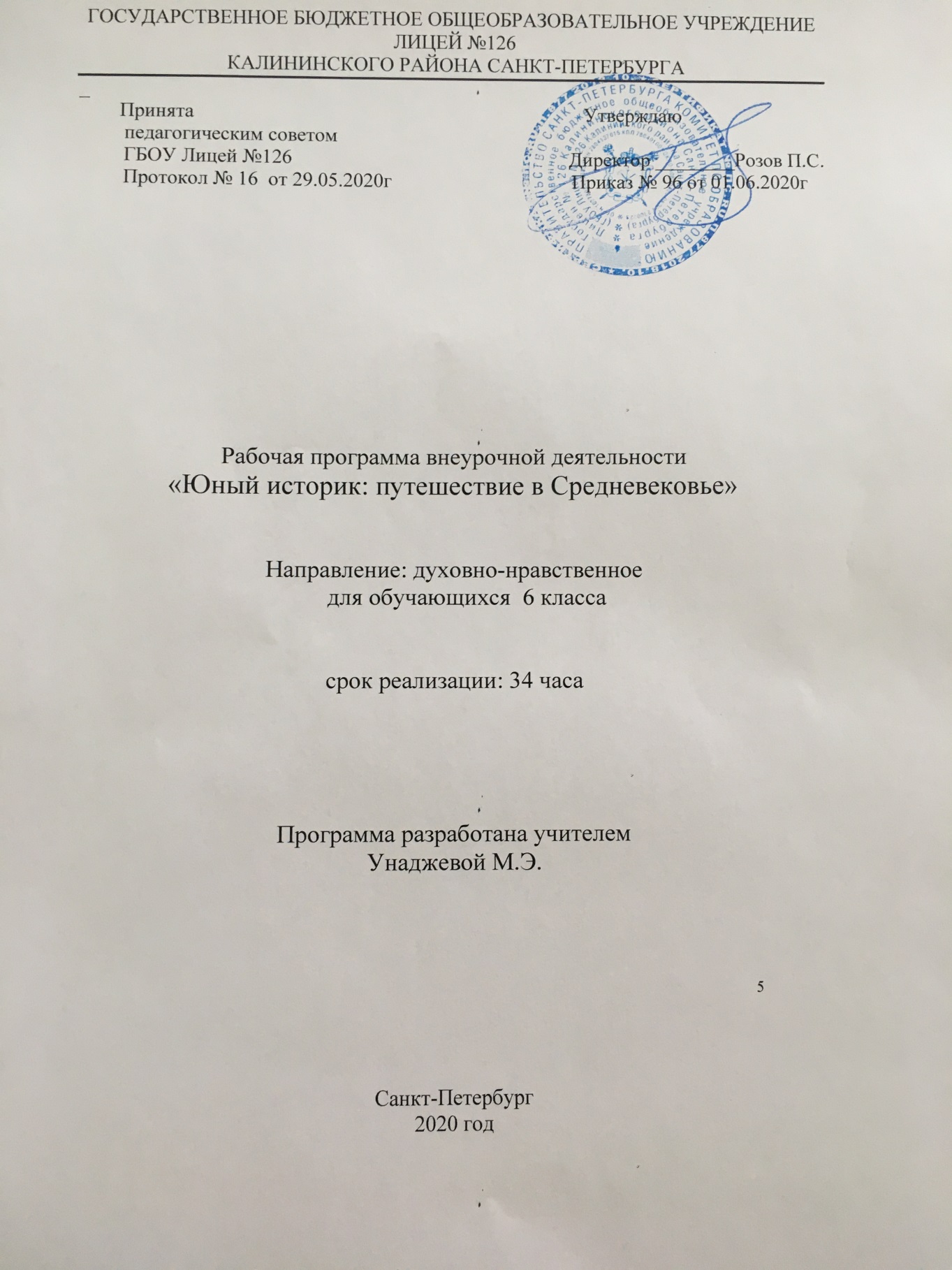 ГОСУДАРСТВЕННОЕ БЮДЖЕТНОЕ ОБЩЕОБРАЗОВАТЕЛЬНОЕ УЧРЕЖДЕНИЕ ЛИЦЕЙ №126 КАЛИНИНСКОГО РАЙОНА САНКТ-ПЕТЕРБУРГА_Рабочая программа внеурочной деятельности«Юный историк: путешествие в Средневековье»Направление: духовно-нравственноедля обучающихся  6 классасрок реализации: 34 часаПрограмма разработана учителем Унаджевой М.Э.Санкт-Петербург2020 годПояснительная запискаРабочая программа разрабатывается на основании Федерального  Закона РФ от 29.12.2012 г.  №273-ФЗ «Об образовании в Российской Федерации».Рабочая программа для внеурочной деятельности  6 класса разработана в Пояснительная запискаРабочая программа внеурочной деятельности разрабатывается на основании Федерального Закона РФ от 29.12.2012 г.  №273-ФЗ «Об образовании в Российской Федерации».Рабочая программа по  истории для  6  класса разработана в соответствии с:Федеральным базисным учебным планом, утвержденным приказом Министерства образования Российской Федерации от 09.03.2004 №1312;Федеральным государственным образовательным стандартом основного общего образования, утвержденным приказом Министерства образования и науки РФ от 17.12.2010 №1897;Постановлением главного государственного санитарного врача от 29.12.2010 №189 (ред. от 24.11.2015) «Об утверждении СанПин 2.4.2 2821-10 «Санитарно-эпидемиологические требования к условиям и организации обучения в общеобразовательных учреждения»;Инструктивно-методическим письмом Комитета по образованию от 21.05.2015 № 03-20-2057/15-0-0 «Об организации внеурочной деятельности при реализации федеральных государственных образовательных стандартов начального общего и основного общего образования в образовательных организациях Санкт-Петербурга";     Инструктивно-методическим письмом Комитета по образованию Санкт-Петербурга №03-28-3775/20-0-0 от 23.04.2020 «О формировании учебных планов образовательных организаций Санкт-Петербурга, реализующих основные общеобразовательные программы, на 2020-2021 учебный год»;Учебным планом внеурочной деятельности ГБОУ Лицей №126 Калининского района Санкт-Петербурга на 2020-2021 учебный год.  1.2.Место предмета в учебном плане     В учебном плане ГБОУ Лицея №126 на внеурочную деятельность в 6 в  выделено 34 часа (1 час в неделю),3. Цели и задачи учебного предмета Цель: создание условий для интеллектуального развития ребенка и формирования его коммуникативных и социальных навыков через игровую и проектную деятельность;развитие эмоциональной сферы, воспитание нравственных качеств, развитие артистических способностей, творческого воображения и фантазии;знакомство с элементами научного исторического исследования.Задачи:Познавательныепознакомить детей с культурой стран Европы, России  в период средневековья  через активную деятельность;способствовать пониманию средними школьниками особенностей развития средневековых обществ;познакомить с менталитетом человека средневековья в сравнении с современной культурой;формировать универсальные исторические понятия;способствовать удовлетворению личных познавательных интересов.Развивающиеразвивать мотивацию к дальнейшему изучению истории;развивать учебные умения и формировать у учащихся исследовательские приемы при изучении истории;приобщить детей к новому социальному опыту за счет расширения спектра проигрываемых социальных ролей в игровых ситуациях;развивать творческие  способности. Их умения работать с красками, бумагой,  картоном, пластилином. Воспитательныеспособствовать воспитанию толерантности и уважения к другой культуре;приобщать к общечеловеческим ценностям;способствовать воспитанию личностных качеств (умение работать в сотрудничестве с другими; коммуникабельность, уважение к себе и другим, личная и взаимная ответственность);прививать навыки самостоятельной работы по дальнейшему изучению историиОсновные содержательные линии курса. Данная программа напрямую связана с урочной деятельностью. Отбор тематики и проблематики общения на внеурочных занятиях осуществлён с учётом материала программы обязательного изучения истории, ориентирован на реальные интересы и потребности современных школьников с учетом их возраста, на усиление деятельного характера обучения в целом. Данный курс состоит из тематических блоков:«Становление средневековой Европы.», «Восточные славяне», «Русь в IХ-первой половине XII в», «Русь во второй половине XII—XIII в», «Образование централизованного государства», «Московское государство XVI в.».  Это позволяет интегрировать знания, полученные в процессе изучения истории, с воспитанием личности среднего школьника и развитием его творческого потенциала.1.4 Ожидаемые результатыЛичностные- формирование когнитивной и коммуникативной компетенций через организацию познавательной деятельности в группах и индивидуально, а также через творческую деятельность;- понимание культурного многообразия мира; уважение к культуре своего и других народов, толерантность;- толерантное отношение к истории других стран;- познавательная, творческая, общественная активность;- умение работать в сотрудничестве с другими, отвечать за свои решения;- коммуникабельность;- личная и взаимная ответственность;- готовность действия в нестандартных ситуациях;- творчество.Метапредметные:Регулятивные :Обучающийся научится• целеполаганию, включая постановку новых целей, преобразование практической задачи в познавательную;• самостоятельно анализировать условия достижения цели на основе учёта выделенных учителем ориентиров действия в новом учебном материале;• планировать пути достижения целей;• уметь самостоятельно контролировать своё время и управлять им;• принимать решения в проблемной ситуации на основе переговоров;• адекватно самостоятельно оценивать правильность выполнения действия и вносить необходимые коррективы в исполнение как в конце действия, так и по ходу его реализации;• основам прогнозирования как предвидения будущих событий и развития процесса.Коммуникативные: Обучающийся научится:• учитывать разные мнения и стремиться к координации различных позиций в сотрудничестве;• формулировать собственное мнение и позицию, аргументировать и координировать её с позициями партнёров в сотрудничестве при выработке общего решения в совместной деятельности;• устанавливать и сравнивать разные точки зрения, прежде чем принимать решения и делать выбор;• аргументировать свою точку зрения, спорить и отстаивать свою позицию не враждебным для оппонентов образом;• задавать вопросы, необходимые для организации собственной деятельности и сотрудничества с партнёром;• осуществлять взаимный контроль и оказывать в сотрудничестве необходимую взаимопомощь;• адекватно использовать речь для планирования и регуляции своей деятельности;• осуществлять контроль, коррекцию, оценку действий партнёра, уметь убеждать;• работать в группе - устанавливать рабочие отношения, эффективно сотрудничать и способствовать продуктивной кооперации; интегрироваться в группу сверстников и строить продуктивное взаимодействие со сверстниками и взрослыми;• основам коммуникативной рефлексии;• использовать адекватные языковые средства для отображения своих чувств, мыслей, мотивов и потребностей.Познавательные:Обучающийся научится:• основам реализации проектно-исследовательской деятельности;• осуществлять расширенный поиск информации с использованием ресурсов библиотек и Интернета;• осуществлять выбор наиболее эффективных способов решения задач в зависимости от конкретных условий;• давать определение понятиям;• устанавливать причинно-следственные связи;• осуществлять сравнение,• строить классификацию на основе дихотомического деления (на основе отрицания);• строить логическое рассуждение, включающее установление причинно-следственных связей;• объяснять явления, процессы, связи и отношения, выявляемые в ходе исследования;• основам ознакомительного, изучающего, усваивающего и поискового чтения;• структурировать тексты, включая умение выделять главное и второстепенное, главную идею текста, выстраивать последовательность описываемых событий;• работать с метафорами - понимать переносный смысл выражений, понимать и употреблять обороты речи, построенные на скрытом уподоблении, образном сближении слов.Воспитательные результаты внеурочной деятельности.- приобретение социальных знаний о ситуации межличностного взаимоотношения, освоение способов поведения в различных ситуациях.- получение школьниками опыта переживания и позитивного отношения к базовым ценностям общества (человек, семья, родина, природа, мир, знания, труд, культура).- получение школьниками опыта самостоятельного общественного действия (умение представить зрителям собственные проекты, спектакли, постановки), в том числе и в открытой общественной среде.1.5 Технологии используемые на занятиях.Наглядный, практический, словесный, проектный, творческий, конструктивный. В курсе сочетаются творческие и интеллектуальные практики, которые формируют у школьника разные способности. Прием драматизации во внеурочной деятельности выступает в качестве эффективного средства повышения мотивации к изучению истории Древнего мира. Именно драматизация помогает детям «окунуться в эпоху», почувствовать ее особенности. Данный вид деятельности поможет преодолеть трудности в понимании учеником исторического материала.Театрализованные игры можно рассматривать как моделирование жизненного опыта людей. Именно в условиях игры тренируется способность взаимодействовать с людьми, находить выход в различных ситуациях, умение делать выбор. Совместная театрализованная деятельность направлена на развитие у его участников ощущений, чувств и эмоций, мышления, воображения, фантазии, внимания, памяти, воли, а также многих умений и навыков (речевых, коммуникативных, организаторских, оформительских, двигательных и т. д.) На основе театрализованной деятельности можно реализовать практически все задачи воспитания, развития и обучения детей.Визуализация (рисунок, лепка из пластилина и пр.) помогает воплотить образы, полученные с помощью чтения и аудирования, в рисунок и поделки из пластилина. Ученик получает навыки трансформации одного вида информации в другой. Кроме того, формируется художественный вкус, ученик получает возможность реализовать свой творческий потенциал.Интеллектуальная игра помогает применить полученные теоретические знания по истории Древнего мира на практике. Развивает логическое и образное мышление, память, умение находить нестандартные решения. Игра помогает школьнику ориентироваться в стрессовых ситуациях, учит взаимопомощи и развивает командный дух. Анализ письменных источников по теме дает основы для научного исследования, такие знания и умения пригодятся для школьника при любой научной работе. Решение проблемных заданий позволяет формировать умение находить нестандартные решения, активизировать познавательную деятельность.Формы организации познавательной деятельности: фронтальная, групповая, индивидуальная. Система и формы оценки достижения планируемых результатовВнеурочная деятельность по истории основана на трёх формах: индивидуальная, групповая и фронтальная работа. Ведущей формой организации занятий является групповая работа. Во время занятий осуществляется индивидуальный и дифференцированный подход к детям.Каждое занятие - это практическая часть по уже изученной на уроках теме. Практическую часть педагог планирует с учётом возрастных, психологических и индивидуальных особенностей обучающихся. Программа предусматривает проведение занятий, интегрирующих в себе различные формы и приемы игрового обучения, проектной, литературно-художественной, изобразительной и других видов деятельности.С целью достижения качественных результатов желательно, чтобы учебный процесс был оснащен современными техническими средствами, средствами изобразительной наглядности, игровыми реквизитами.           2. Содержание программыВводный урок 1 ч Тема1. Средневековая Европа 10 ч.Образование варварских королевств. Государство франков в VI – VIII вв. Хлодвиг. Христианская церковь в раннее средневековье. Монастыри. Искусство рукописной книги. Семь свободных искусств.  Возникновение и распад империи Карла Великого. Карл Великий..Феодальная раздробленность в IX-XIII вв. «Нет войны без пожаров и крови». Сеньоры и вассалы. Феодальная лестница. Англия в раннее средневековье.Средневековая деревня и ее обитатели. Особенности хозяйственной жизни. Жизнь, быт и труд крестьян. Феодальные повинности. Крестьянская община. В рыцарском замке. Феодальное землевладение. Сеньоры и вассалы. Европейское рыцарство: образ жизни и правила поведения. Особенности хозяйственной жизни. Натуральное хозяйство.Формирование средневековых городов. Борьба городов с сеньорами. Городское ремесло. Цехи.Гильдии. Банки. Ростовщики. Ломбарды.Горожане и их образ жизни. Жизнь и быт горожан.Тема 4. Восточные славяне (2 ч)Происхождение восточных славян. Крупнейшие племенные союзы и их расселение. Занятия, быт и нравы, верования восточных славян. Родоплеменные отношения. Тема 5. Русь в IХ-первой половине XII в. (6 ч)Формирование Древнерусского государства.. Варяги. Образование Древнерусского государства со столицей в Киеве. Норманнский вопрос в исторической литературе.Первые русские князья.. Князь и дружина. Полюдье. Деятельность первых князей.  Походы Святослава.Князь Владимир. Крещение Руси. Князь Ярослав. Внутренняя политика Ярослава. Русская Правда. Внешняя политика Ярослава Мудрого.Князь Владимир Мономах. Правление Владимира Мономаха в Киеве. Культура Древней Руси. Истоки и особенности развития древнерусской культуры. Христианские основы древнерусского искусства. Возникновение письменности. Начало летописания. Нестор. Просвещение. Литература. Деревянное и каменное зодчество, скульптура, живопись, прикладное искусство. Быт и нравы Древней Руси. Образ жизни князей и бояр. Древнерусские города. Быт и образ жизни горожан. Русские воины. Быт и образ жизни земледельческого населения. Тема 6.    Русь во второй половине XII—XIII в. (5 ч)Раздробление Древнерусского государства. Образование самостоятельных княжеств и земель. Последствия раздробления Древнерусского государства.Владимиро-Суздалъское княжество. Князь Юрий Долгорукий. Борьба за Киев. Внутренняя и внешняя политика владимиро-суздальских князей. Великий Новгород. Территория, природные и хозяйственные особенности Северо-Западной Руси. Особенности социальной структуры и политического устройства Новгородской земли.Монгольское нашествие на Русь. Создание державы Чингисхана.. Сражение на реке Калке. Вторжение в Рязанскую землю. Героическая оборона Рязани. Героическая оборона Москвы. Разгром Владимирского княжества. Поход на Новгород. Героическая оборона Торжка и Козельска..Борьба русских земель с западными завоевателями. Походы шведов на Русь.. Ливонский и Тевтонский ордены. Князь Александр Ярославич. Невская битва. Ледовое побоище. Значение победы над крестоносцами.Русь и Орда. Политическая зависимость русских земель от Орды. Повинности русского населения. Борьба русского народа против ордынского владычества. Русская православная церковь в период ордынского владычества. Последствия ордынского владычества.Культура русских земель.. Резьба по камню. Идея единства Русской земли в произведениях культуры. «Слово о полку Игореве».Тема 7. Образование централизованного государства (5 ч)Усиление Московского княжества в Северо-Восточной Руси. Москва — центр борьбы с ордынским владычеством.Московское княжество и его соседи в конце XIV—середине XV вКонец ордынского владычества. Иван III.. Усиление великокняжеской власти. Местничество. Система кормлений. Преобразования в войске. Судебник . Ограничение свободы крестьян. Зарождение феодально-крепостнической системы.Церковь и государство. Нестяжатели и иосифляне.  Ереси. Культура и быт в XIV—начале XVI в. Исторические условия, особенности и основные тенденции развития русской культуры в XIV—начале XVI в. Культурный взлет Руси после Куликовской битвы. Москва — центр складывающейся культуры великорусской народности. «Задонщина.Тема  8. Московское государство XVI в. (3 ч)Начало правления Ивана IV. Реформы Избранной рады 50-х гг. XVI в.. Военные реформы.Внешняя политика Ивана IV.. Присоединение Казанского и Астраханского ханств. Оборона южных рубежей. Причины Ливонской войны. Ход военных действий. Итоги Ливонской войны. Борьба с набегами крымского хана.Поход Ермака. Покорение Западной Сибири. Опричнина.Культура и быт в XVI в. Просвещение. Развитие научных знаний. Начало книгопечатания. Иван Федоров. Публицистика. Четьи-Минеи. Исторические повести. Строительство шатровых храмов. Оборонное зодчество. Живопись. Дионисий. Произведения декоративно-прикладного искусства. Быт и нравы. «Домострой».Повторение- 2 часа  3.Календарно-тематическое планирование .Учебно-методический комплексФГОС: Основное общее образование - http://standart.edu.ruПрограммы внеурочной деятельности «Юный историк» (по следам Древнего мира). Под ред. М.А. Десятниковой ,Ульяновск, Центр ОСИ, 2015.Организация внеурочной деятельности в школе в условиях ФГОС второго поколения: методические рекомендации / авт.-сост. Е.Л. Петренко. – Ульяновск: УИПКПРО, 2013.3. Григорьев  Д.В.   Программы внеурочной  деятельности школьников. Игра. Досуговое общение  [Текст] : Пособие для учителей общеобразовательных учреждений (Григорьев  Д.В. , Куприянов Б.В.)  М. Просвещение 2011.Примерные программы по учебным предметам. История - http://standart.edu.ruЕ.В.Агибалова, Г.М.Донской. История средних веков. 6 класс, Рабочая  программа - М., Просвещение, .Данилов А.А., Косулина Л.Г. История России с древнейших времен до конца XVI века. 6 класс.  Рабочая программа - М., Просвещение, 2011 г.Е.В.Агибалова, Г.М.Донской. История средних веков. 6 класс, М., Просвещение, .Данилов А.А., Косулина Л.Г. История России с древнейших времен до конца XVI века. 6 класс, М., Просвещение, .Данилов А.А., Косулина Л.Г. Рабочая тетрадь «История России с древнейших времен до конца XVI века» (6 класс), М., Просвещение, . Поурочные планы по истории России. 7 класс. А.А.Данилов, Л.Г.Косулина.  Москва ,  «Просвещение», 2012  г.Интерактивное пособие по истории средних веков.6 класс.Интерактивное  наглядное пособие по истории России .6 класс.Интерактивное пособие истории РоссииDVDдиск. по истории средних веков и истории РоссииИнтерактивное пособие по истории средних веков.6 класс.Единая коллекция цифровых образовательных ресурсов//http://school-collection.edu.ruhttp://fcior.edu.ru/ - федеральный портал школьных цифровых образовательных        Принята         педагогическим советом         ГБОУ Лицей №126         Протокол № 16  от 29.05.2020г                        УтверждаюДиректор ________Розов П.С.                  Приказ № 96 от 01.06.2020г
№ п/п
Наименование раздела
Всего часов1Вводный урок12Становление средневековой Европы.103Восточные славяне24Русь в IХ-первой половине XII в65Русь во второй половине XII—XIII в56Образование централизованного государства57Московское государство XVI в.38Резерв 2Итого34№ДатаДатаРаздел,  урок  Кол-во часов Планируемые результаты Планируемые результаты Планируемые результаты Методы Виды деятельности  Примечания № По планфактРаздел,  урок  Кол-во часов Планируемые результаты Планируемые результаты Планируемые результаты Методы Виды деятельности  Примечания № По планфактРаздел,  урок  Кол-во часов ПредметныеМетапредметныеЛичностныеМетоды Виды деятельности  Примечания 17.09.12.09.7.09Вводный урок  1Исследовать место Средневековья в истории с помощью ленты времениУмение  определять понятия, создавать обобщения,Формирование осознанного, уважительного   отношения к историиБеседаУчастие в диалоге27.09.12.097.09СредневековаяЕвропа.Образование варварских королевств1Овладение целостными представлениями об историческом пути народов всего, человечестваУмение устанавливать аналогии, причинно-следственные связи, строить  логическое рассуждение, умозаключение по аналогии) и делать выводыПонимание культурного многообразия мира, уважение к культуре своего и других народов, толерантность;Творческая мастерскаяПрактическая работа в группах «Жилище древнего человека» (выполнение рисунков, аппликаций, макетов из пластилина)314.0919.09СредневековаяЕвропа.Христианская церковь в раннее средневековье.1Приобретение опыта историко-культурного, цивилизационного подхода к оценке социальных явленийУмение строить  логическое рассуждение, умозаключениеПонимание культурного многообразия мира, уважение к культуре своего и других народов, толерантность;Творческая мастерскаяРисунок-подражание с опорой на текст и иллюстрации421.09.26.09.СредневековаяЕвропа.Возникновение и распад империи Карла Великого.1Приобретение опыта историко-культурного, цивилизационного подхода к оценке социальных явленийумение работать в сотрудничестве с другими, отвечать за свои решения;коммуникабельность;Формированиеличной и  взаимной ответственности;Творческая мастерскаяИндивидуальная или парная работа по лепке из пластилина с опорой на текст сюжетов «Франкский воин», «Мастерская ремесленника», 528.09.3.10.СредневековаяЕвропа.Англия в раннее Средневековье1Овладение целостными представлениями об историческом пути народов, всего человечества Умения инсценировать исторические сюжеты;передавать историческую информацию в виде художественных образов;Понимание культурного многообразия мира, уважение к культуре своего и других народов, толерантность;Творческая лабораторияКраткосрочные информационные проекты (индивидуальные или парные).Работа в парах по выполнению заданий маршрутных листов путешествия: «Найди лишнее», «Установи соответствия», «Собери аппликацию», «Реши задачу» и т. д.05.1010.10СредневековаяЕвропа.В рыцарском замке1Умение понимать законы «Рыцарской чести»Умения инсценировать исторические сюжеты;передавать историческую информацию в виде художественных образов;Формирование нравственных чувств и нравственного поведенияИгра-путешествие,творческая мастерская Практическая работа в группах «Средневековый замок» (выполнение рисунков, аппликаций, макетов из картона )712.1017.10СредневековаяЕвропа.Средневековая деревня и ее обитатели1Приобретение опыта историко-культурного, цивилизационного подхода к оценке социальных явленийУмение оценивать правильность выполнения учебной задачиПонимание культурного многообразия мира, уважение к культуре своего и других народов, толерантность;ПрактикумИндивидуальная творческая работа с опорой на текст и иллюстрации, интернет- ресурсы «Один день из жизни крестьянина»819.1024.10СредневековаяЕвропа.Формирование средневековых городов1Умение характеризовать условия ,  описывать архитектурные памятники средневековых городов  Умения передавать историческую информацию в виде художественных образов;Умение работать в группе, паре, отвечать за свои решения;коммуникабельность;  формированиеличной и  взаимной ответственности;Творческая лаборатория Виртуальная экскурсия в Париж, Лондон. Практическая работа в группах «Средневековый город» (выполнение рисунков, аппликаций, макетов из картона )95.11.7.11.СредневековаяЕвропа.Горожане и их образ жизни1Умение характеризовать образ жизни, занятия людей населявших городаУмения инсценировать исторические сюжеты;передавать историческую информацию в виде художественных образов;умение работать в сотрудничестве с другими, отвечать за свои решения;Заочное путешествиеИндивидуальная творческая работа с опорой на текст и иллюстрации, интернет- ресурсы «Один день из жизни горожанина109.11.14.11СредневековаяЕвропа.Крестовые походы Католическая церковь и еретики1Умения  работать с исторической картой, текстом учебника и историческими источникамиУмение работать в сотрудничестве с другими, отвечать за свои решения;Творческая лабораторияГрупповая работа по составление буклетов на темы: «Католическая церковь».«Духовно-рыцарские ордена «1116.1121.11СредневековаяЕвропа.Культура Западной Европы 1Умения  работать с историческими источниками , текстом учебника и историческими документамиУмение осуществлять информационный поиск для выполнения учебных задач.владение сведениями о поворотных моментах в истории Толерантное отношение к истории других стран;Творческая лабораторияКраткосрочные информационные проекты (индивидуальные или парные).Работа в парах по выполнению заданий маршрутных листов путешествия: «Найди лишнее», «Установи соответствия», «Собери аппликацию», «Реши задачу» и т. д.1223.11.28.11.Восточные славяне. Происхождение восточных славян 1Уметь правильно читать несложные карты и картосхемы с опорой на их легенду. Умения передавать историческую информацию в виде художественных образов;Осознание своей идентичности как гражданина демократического государстваЗаочное путешествиеПрактическая работа в группах «Жилище древних славян» (выполнение рисунков, аппликаций, макетов из пластилина)1330.11-5.12.Восточные славяне: строй занятия, соседиУметь правильно читать несложные карты и картосхемы с опорой на их легенду.Умение осуществлять информационный поиск для выполнения учебных задач.Осознание своей идентичности как гражданина демократического государстваТворческая лабораторияКраткосрочные информационные проекты Работа в парах по выполнению заданий маршрутных листов1407.1212.12Русь в IХ-первой половине XII вФормирование древнерусского государства1Развитие умений искать, анализировать, сопоставлять и оценивать информацию Умение осуществлять информационный поиск для выполнения учебных задач.владение сведениями о поворотных моментах в истории воспитание российской гражданской идентичности: патриотизма, любви и уважения к Отечеству, чувства гордости за свою Родину, прошлое и настоящее многонационального народа России; осознание своей этнической принадлежностиТворческая лабораторияИндивидуальные творческие работы «Варяги “Повесть временных лет” (по выбору)»1514.1219.12Первые киевские князья1Формирование идей мира и взаимопонимания между народами, людьми разных культурУмение осуществлять информационный поиск для выполнения учебных задач.владение сведениями о в истории материальной и духовной культуры России.Умение работать в сотрудничестве с другими, отвечать за свои решения;Ролевая играРабота в группах по представлению сюжетов на темы: «Появление Олега в Киеве», «Святослав-его роль в укреплении русского государства», «Реформы Ольги»1621.1226.12Князь Владимир Святославович Принятие христианства1Умение делать выводы, обобщать, высказывать свою точку зрения о политике Владимира СвятогоВладение сведениями о поворотных моментах в истории Российского государства и наиболее значимых событиях в истории материальной и духовной культуры России.Умение работать в сотрудничестве с другими, отвечать за свои решения;Устный журнал (выступления с презентациями)Групповые информационные проекты по темам: «Русь  и Византия », «Принятие  христианства: легенды и факты»1711.0116.01.Расцвет древнерусского государства при Ярославе Мудром.1Умение использовать  дополнительные ресурсы для  изучения истории древнерусской народностиСпособность регулировать собственную деятельность.владение основами нравственного поведения.Умение работать в сотрудничестве с другими, отвечать за свои решения;Игра-путешествиеРабота в парах по выполнению заданий маршрутных листов путешествия: «Особенности архитектуры Древней Руси», 1818.01.23.01.Культура Древней Руси IX – XII вв.1Знание истории, языка, культуры своего народа, своего края, основ культурного наследия народов России и человечества;Умение работать с разными информационными источниками, находить необходимую информацию, анализировать, использовать её в самостоятельной деятельностиОсознание своей этнической принадлежности, знание истории, языка, культуры своего народа, своего края, основ культурного наследия народов России и человечества; воспитаниеПрактикумСоставление карты «Памятники культуры Киевской Руси», решение задач по установлению особенностей  литературных памятников1925.0130.01 Русь во второй половине XII—XIII вНачало раздробления  Древнерусского государства1Формирование идей мира и взаимопонимания между народами, людьми разных культурУмении самостоятельно организовывать собственную деятельность, оценивать ее, определять сферу своих интересов; вУмение работать в сотрудничестве с другими, отвечать за свои решения;Интерактивная экскурсияКраткосрочные информационные проекты (индивидуальные или парные).Работа в парах по выполнению заданий маршрутных листов путешествия: «Найди лишнее», «Установи соответствия»,201.02.6.02Главные политические центры: Новгородская  земля, Киевское Владимиро-Суздальское, Галицко-Волынское княжества1Уметь правильно читать несложные карты и картосхемы с опорой на их легендуУмение работать с разными информационными источниками, находить необходимую информацию, анализировать, использовать её в самостоятельной деятельностиОсознание своей этнической принадлежности, знание истории, языка, культуры своего народа, своего края, основ культурного наследия народов России и человечества; Беседа Краткосрочные информационные проекты (индивидуальные или парные).Работа в парах по выполнению заданий маршрутных листов путешествия: «Найди лишнее», «Установи соответствия», «Собери аппликацию», «Реши задачу» и т. д.2108.0213.02Нашествие с Востока1Формирование идей мира и взаимопонимания между народами, людьми разных культурУмения инсценировать исторические сюжеты;передавать историческую информацию в виде художественных образов;Воспитание российской гражданской идентичности: патриотизма, любви и уважения к Отечеству, чувства гордости за свою Родину, прошлое и настоящее многонационального народа России; осознание своей этнической принадлежностиСообщенияИндивидуальная творческая работа с опорой на текст и иллюстрации, интернет-ресурсы «Оборона Рязани;«Подвиг Е..Коловрат»Оборона Козельска«Битва на Сити»2215.0220.02Борьба Руси с западными завоевателями1Уметь правильно читать несложные карты и картосхемы с опорой на их легендуУмение работать с разными информационными источниками, находить необходимую информацию, анализировать, использовать её в самостоятельной деятельностиВоспитание российской гражданской идентичности: патриотизма, любви и уважения к Отечеству, чувства гордости за свою Родину, прошлое и настоящее многонационального народа России; Творческая лабораторияКраткосрочные информационные проекты (индивидуальные или парные).«Ледовое побоище»«Невская битва»«Александр Невский»2322.0227.02Русь и Золотая Орда1Знать по карте местоположение и природные условия Русского государства и ОрдыыУмения инсценировать исторические сюжеты;передавать историческую информацию в виде художественных образов;Умение работать в сотрудничестве с другими, отвечать за свои решения;ПрезентацияРабота в группах по представлению сюжетов на темы: «Сбор дани баскаками », «Русские князья в Орде», 241.0306.03Культура русских земель в XII -  XIII вв.1Умение характеризовать место, участников, результаты важнейших исторических событий;Овладение целостными представлениями об историческом пути народов, всего человечестваОсознание своей этнической принадлежности, знание истории, языка, культуры своего народа, своего края, основ культурного наследия народов России и человечестваИнтерактивная экскурсияКраткосрочные информационные проекты (индивидуальные или парные).«Путешествие в новгород»«Золотое кольцо Рос сии»2508.0313.03Образование централизованного государства. Роль Московского княжества в объединении русских земель1Формирование идей мира и взаимопонимания между народами, людьми разных культурУмение работать с разными информационными источниками, находить необходимую информацию, анализировать, использовать её в самостоятельной деятельностиВоспитание российской гражданской идентичности: патриотизма, любви и уважения к Отечеству Творческая лабораторияСбор, анализ и представление информациив в виде схем 2615.0320.03. Куликовская битва.1Умение характеризовать место, участников, результаты важнейших исторических событий;Умении самостоятельно организовывать собственную деятельность, оценивать ее, определять сферу своих интересов; вВоспитание российской гражданской идентичности: патриотизма, любви и уважения к Отечеству, чувства гордости за свою Родину, прошлое и настоящее многонационального народа России; Творческая лабораторияРабота в группах по представлению сюжетов на темы: «Дмитрий  Иванович и Сергий Радонежский», «Пересвет и Челубей «Вооружение русского войска»  2729.03-3.04Московское княжество и Литва 1Знать по карте местоположение и природные условия Русского государства и Литвы Овладение целостными представлениями об историческом пути народов, всего человечестваОсознание своей этнической принадлежности, знание истории, языка, культуры своего народа, своего края, основ культурного наследия народов России и человечестваДиспутУчастие в обсуждении проблемы, поиск и анализ информации.285.04-10.04Создание единого Русского государства и конец ордынского владычества.1Умение характеризовать место, участников, результаты важнейших исторических событий;Умении самостоятельно организовывать собственную деятельность, оценивать ее, определять сферу своих интересов; вВоспитание российской гражданской идентичности: патриотизма, любви и уважения к Отечеству, чувства гордости за свою Родину, прошлое и настоящее многонационального народа России;Интеллектуальная играРабота в парах по выполнению заданий маршрутных листов путешествия: «Найди лишнее», «Установи соответствия», «Собери аппликацию», «Реши задачу» и т. д2912.04-17.04Московское государство в конце XV- начале XVIвв1Способность применять понятийный приемы исторического анализа для раскрытия сущности и значения событий и явлений прошлогоУмении самостоятельно организовывать собственную деятельность, оценивать ее, определять сферу своих интересов; Осознание своей этнической принадлежности, знание истории, языка, культуры своего народа, своего края, основ культурного наследия народов России и человечестваВикторина, презентация Практическая работа в группах «Жилище горожан и крестьян в 15-16вв» (выполнение рисунков» Герба, стягов, аппликаций, макетов из пластилина).3019.04-24.04Московское государство XVI в Реформы Избранной рады.1Умение самостоятельно строить рассказ, правильно употреблять исторические терминыУмение работать с разными информационными источниками, находить необходимую информацию, анализировать, использовать еёФормирование важнейших культурно-исторических ориентиров для гражданской, этнонациональной, социальной, культурной самоидентификации личностиСообщения Практическая работа в группах «Жилище горожан и крестьян н» (выполнение рисунков, аппликаций, макетов из пластилина).Работа в парах по выполнению заданий маршрутных листов путешествия: «Найди лишнее», «Установи соответствия», «Собери аппликацию», «Реши задачу» и т. д3126.0430.04Опричнина1Способность применять понятийный приемы исторического анализа для раскрытия сущности и значения событий и явлений прошлогоУмение работать с разными информационными источниками, находить необходимую информацию, анализировать, использовать её в самостоятельной деятельностиФормирование важнейших культурно-исторических ориентиров для гражданской, этнонациональной, социальной, культурной самоидентификации личностиДискуссия Участие в дебатах, аргументированное выступление, использование различных источников.323.05-8.05Внешняя политика Ивана IV. 1Уметь правильно читать несложные карты и картосхемы с опорой на их легендуУмения самостоятельно организовывать собственную деятельность, оценивать ее, определять сферу своих интересов; вФормирование важнейших культурно-исторических ориентиров для гражданской, этнонациональной, социальной, культурной самоидентификации личностипрезентацияКраткосрочные информационные проекты (индивидуальные или парные).«Ливонская война»«Присоединение Казани» «Покорение Сибири Ермаком «3310.0515.051Способность применять понятийный приемы исторического анализа для раскрытия сущности и значения событий и явлений прошлогоУмения самостоятельно организовывать собственную деятельность, оценивать ее, определять сферу своих интересов; вУмение работать в сотрудничестве с другими, отвечать за свои решения;Викторина, интерактивная экскурсия. Работа в парах по выполнению заданий маршрутных листов путешествия: «Найди лишнее»,  исторический лабиринт и др. 3417.0522.051Умения самостоятельно организовывать собственную деятельность, оценивать ее, определять сферу своих интересов; Воспитание российской гражданской идентичности: патриотизма, любви и уважения к Отечеству, чувства гордости за свою Родину, прошлое и настоящее многонационального народа России;Умения самостоятельно организовывать собственную деятельность, оценивать ее, определять сферу своих интересов; Воспитание российской гражданской идентичности: патриотизма, любви и уважения к Отечеству, чувства гордости за свою Родину, прошлое и настоящее многонационального народа России;Умения самостоятельно организовывать собственную деятельность, оценивать ее, определять сферу своих интересов; Воспитание российской гражданской идентичности: патриотизма, любви и уважения к Отечеству, чувства гордости за свою Родину, прошлое и настоящее многонационального народа России;Защита проектов Участие в обсуждении , аргументированное выступление,